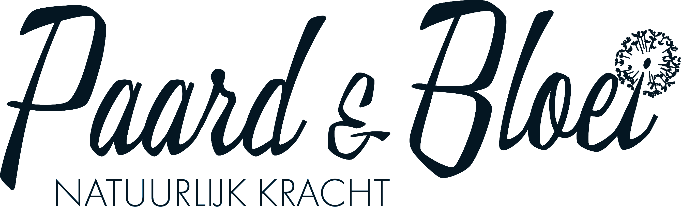 Algemene Voorwaarden Paard en BloeiArtikel 1 Begrippen1.1. Opdrachtgever: natuurlijk persoon of rechtspersoon die een opdracht geeft aan Paard en Bloei
1.2. Partijen: Opdrachtgever en Paard en Bloei
1.3. Deelnemer: een natuurlijk persoon die gebruik maakt van door Paard en Bloei aangeboden diensten
1.4. Bedrijfstrainingen: trainingen gericht op Deelnemers behorend tot één bedrijf of instantie
1.5. Aanvang: het uur waarop de overeengekomen training of activiteit volgens de geaccordeerde offerte aanvangt.1.6 Dienst: een training, workshop, persoonlijk traject, cursus, sessie etc. aangeboden door Paard en BloeiArtikel 2 Algemeen2.1 Deze Algemene Voorwaarden zijn van toepassing op alle overeenkomsten waarbij Paard en Bloei partij is, voor zover van deze voorwaarden niet door partijen uitdrukkelijk en schriftelijk is afgeweken.2.2 De beschreven voorwaarden hieronder zijn eveneens van toepassing op overeenkomsten met Paard en Bloei, voor de uitvoering waarvan door Paard en Bloei derden dienen te worden betrokken.2.3 Deze algemene voorwaarden zijn eveneens geschreven voor de medewerkers of stagiaires van Paard en Bloei.2.4 De toepasselijkheid van eventuele inkoop­ of andere voorwaarden van de Opdrachtgever wordt uitdrukkelijk van de hand gewezen.2.5 Indien één of meerdere bepalingen in deze algemene voorwaarden op enig moment geheel of gedeeltelijk nietig zijn of vernietigd mochten worden, dan blijven de overige bepalingen in deze algemene voorwaarden volledig van toepassing. Paard en Bloei en de Opdrachtgever en/of Deelnemer zullen dan in overleg treden om nieuwe bepalingen ter vervanging van de nietige of vernietigde bepalingen overeen te komen, waarbij zoveel als mogelijk het doel en de strekking van de oorspronkelijke bepalingen in acht wordt genomen.2.6 Indien onduidelijkheid bestaat omtrent de uitleg van één of meerdere bepalingen van deze algemene voorwaarden, dan dient de uitleg plaats te vinden ‘naar de geest’ van deze bepalingen.2.7 Indien zich tussen partijen een situatie voordoet die niet in deze algemene voorwaarden geregeld is, dan dient deze situatie te worden beoordeeld naar de geest van deze algemene voorwaarden.2.8 Indien Paard en Bloei niet steeds strikte naleving van deze voorwaarden verlangt, betekent dit niet dat de bepalingen daarvan niet van toepassing zijn, of dat Paard en Bloei in enigerlei mate het recht zou verliezen om in andere gevallen de stipte naleving van de bepalingen van deze voorwaarden te verlangen.
2.9 Opdrachtgever en/of Deelnemer verklaart zich bij aanmelding voor een training, workshop, traject of ander aanbod van Paard en Bloei schriftelijk met de toepasselijkheid en de inhoud van deze Algemene Voorwaarden bekend.
2.10 Sluit een derde ten behoeve van Opdrachtgever en/of Deelnemer de overeenkomst met Paard en Bloei, dan staat deze derde ervoor in dat Opdrachtgever en/of Deelnemer deze voorwaarden kent en heeft aanvaard, bij gebreke waarvan de derde aan deze voorwaarden is gebonden als ware hij zelf Opdrachtgever of Deelnemer.Artikel 3 Geheimhouding3.1 Partijen erkennen dat de inhoud van de relatie alsmede de gegevens en informatie welke aan hen bekend zijn/worden in het kader van de overeenkomst en de uitvoering van de overeenkomst een strikt vertrouwelijk karakter hebben.
3.2 Geen der Partijen zal direct of indirect de inhoud van de relatie alsmede de gegevens en informatie welke aan haar bekend worden aan derden bekendmaken.3.3 Informatie geldt als vertrouwelijk als dit door de andere partij is aangegeven of als dit blijkt uit de (soort) informatie.3.4 Moet Paard en Bloei volgens een wettelijke bepaling of een rechterlijke uitspraak, vertrouwelijke informatie aan - door de wet of de bevoegde rechter aangewezen - derden verstrekken en kan hij zich niet beroepen op een wettelijk dan wel door de bevoegde rechter erkend of toegestaan recht van verschoning, dan is hij niet verplicht tot schadevergoeding of schadeloosstelling en is de wederpartij niet gerechtigd de opdracht te ontbinden op grond van de schade die hierdoor is ontstaan.
3.4 De verplichtingen bedoeld in artikel 3 gelden zowel gedurende de looptijd van een overeenkomst als na afloop daarvan.Artikel 4 Offertes en aanbiedingen
4.1 De overeenkomst tussen Opdrachtgever en/of Deelnemer en Paard en Bloei komt tot stand wanneer de door Opdrachtgever voor akkoord getekende offerte Paard en Bloei heeft bereikt, tenzij door Partijen anders wordt overeengekomen.
4.2 Deelnemer heeft gedurende 3 dagen na het sluiten van de overeenkomst het recht de overeenkomst zonder opgave van redenen te ontbinden.4.3 Alle offertes en aanbiedingen van Paard en Bloei zijn vrijblijvend en 30 dagen geldig, tenzij anders is aangegeven. Een offerte of aanbieding vervalt indien het product waarop de offerte of de aanbieding betrekking heeft in de tussentijd niet meer beschikbaar is. Paard en Bloei is alleen aan de offertes gebonden als de aanvaarding ervan, door de wederpartij schriftelijk binnen 30 dagen wordt bevestigd, tenzij anders is aangegeven.4.4 Paard en Bloei kan niet aan zijn offertes of aanbiedingen worden gehouden indien de Opdrachtgever en/of Deelnemer redelijkerwijs kan begrijpen dat de offertes of aanbiedingen, dan wel een onderdeel daarvan, een kennelijke vergissing of verschrijving bevat.4.5 De in een offerte of aanbieding vermelde prijzen zijn exclusief BTW en andere heffingen van overheidswege, eventuele in het kader van de overeenkomst te maken kosten, daaronder begrepen reis- en verblijf-, verzend- en administratiekosten, tenzij anders aangegeven.4.6 Een samengestelde prijsopgave verplicht Paard en Bloei niet tot het verrichten van een gedeelte van de opdracht tegen een overeenkomstig deel van de opgegeven prijs. Aanbiedingen of offertes gelden niet automatisch voor toekomstige orders.4.7 Offertes gelden niet automatisch voor toekomstige opdrachten.Artikel 5 Ter beschikking stelling van informatie en medewerkingOpdrachtgever verstrekt opdrachtnemer tijdig alle documenten, informatie en contacten, die nodig zijn voor een goede uitvoering van de opdracht.Artikel 6 Opschorting, ontbinding en tussentijdse opzegging van de overeenkomst6.1 Paard en Bloei is bevoegd de overeenkomst te ontbinden indien zich omstandigheden voordoen welke van dien aard zijn dat nakoming van de overeenkomst onmogelijk is of indien er zich anderszins omstandigheden voordoen die van dien aard zijn dat ongewijzigde instandhouding van de overeenkomst in redelijkheid niet van Paard en Bloei kan worden gevergd.6.2 Indien Paard en Bloei tot opschorting of ontbinding overgaat, is hij op generlei wijze gehouden tot vergoeding van schade en kosten daardoor op enigerlei wijze ontstaan.6.3 Indien Opdrachtgever en/of Deelnemer zijn uit de overeenkomst voortvloeiende verplichtingen niet nakomt en deze niet-nakoming ontbinding rechtvaardigt, dan is Paard en Bloei gerechtigd de overeenkomst terstond en met directe ingang te ontbinden zonder enige verplichting zijnerzijds tot betaling van enige schadevergoeding of schadeloosstelling, terwijl Opdrachtgever en/of Deelnemer, uit hoofde van wanprestatie, wél tot schadevergoeding of schadeloosstelling is verplicht.6.4 Indien de overeenkomst tussentijds wordt opgezegd door Paard en Bloei, zal Paard en Bloei in overleg met Opdrachtgever en/of Deelnemer zorgdragen voor overdracht van nog te verrichten werkzaamheden aan derden. Dit tenzij de opzegging aan Opdrachtgever en/of Deelnemer toerekenbaar is. Indien de overdracht van de werkzaamheden voor Paard en Bloei extra kosten met zich meebrengt, dan worden deze aan Opdrachtgever en/of Deelnemer in rekening gebracht. Opdrachtgever en/of Deelnemer is gehouden deze kosten binnen de daarvoor genoemde termijn te voldoen, tenzij Paard en Bloei anders aangeeft.6.5 Indien Opdrachtgever en/of Deelnemer ingeplande trainingen, coachsessies, workshops of adviesgesprekken geheel of gedeeltelijk annuleert in de 72 werkbare uren voorafgaand aan de geplande sessie of training, dan zullen de daarvoor gemaakte reserveringskosten voor de trainingslocatie, vermeerdert met de eventuele voorbereidingstijd en arbeidstijd, integraal aan Opdrachtgever en/of Deelnemer in rekening worden gebracht.6.6 Indien Opdrachtgever en/of Deelnemer de gehele, of een deel van de offerte, annuleert na ondertekening van de opdrachtbevestiging, behoudt Paard en Bloei het recht de ondertekende overeenkomst in rekening te brengen. Indien het overeengekomen bedrag reeds is betaald door Opdrachtgever en-of Deelnemer, is Paard en Bloei op geen enkele wijze verplicht het bedrag terug te betalen aan Opdrachtgever en-of Deelnemer.6.7 Indien verschuiven/annulering van een dienst voor Paard en Bloei kosten aan derden met zich meebrengt dan is Paard en Bloei gerechtigd deze bij Opdrachtgever en/of Deelnemer in rekening te brengen.
6.8 Wanneer een deelnemer bij aanvang van een dienst van Paard en Bloei niet verschijnt, slechts een deel van de training kan bijwonen of tussentijds zijn deelname stopzet, bestaat geen recht op verrekening in verband hiermee in het factuurbedrag.
6.9 Als Opdrachtgever en/of Deelnemer de uitvoering van de overeenkomst van Partijen tussentijds beëindigt, bestaat geen recht op verrekening hiervan in het factuurbedrag tenzij voor die creditering bijzondere gronden bestaan.Artikel 7 Overmacht7.1 Paard en Bloei kan diensten annuleren in geval van overmacht en van ziekte van de paardencoach, de docent en/of de paarden indien in redelijkheid geen gelijkwaardige vervanging is te vinden. In dit geval van annulering vervalt de verplichting tot betaling bij Opdrachtgever en/of Deelnemer.
7.2 Paard en Bloei kan trainingen annuleren indien het minimum aantal deelnemers niet is behaald.
7.3 Paard en Bloei is gerechtigd op ieder moment zonder opzegtermijn de overeenkomst met Opdrachtgever en/of Deelnemer tussentijds te beëindigen wanneer bij herhaling en ondanks waarschuwing Opdrachtgever en/of Deelnemer de door Paard en Bloei gestelde huisregels overtreedt, dan wel zich anderszins zodanig gedraagt dat in redelijkheid het laten voortduren van de overeenkomst niet kan worden gevergd van Paard en Bloei.
7.4 Tussentijdse opzegging als hier bedoeld ontslaat Opdrachtgever en/of Deelnemer niet uit zijn overeengekomen financiële verplichtingen.7.5 Paard en Bloei is niet gehouden tot het nakomen van enige verplichting jegens Opdrachtgever en/of Deelnemer indien hij daartoe gehinderd wordt als gevolg van een omstandigheid die niet is te wijten aan schuld, en noch krachtens de wet, een rechtshandeling of in het verkeer geldende opvattingen voor zijn rekening komt.7.6 Onder overmacht wordt in deze algemene voorwaarden verstaan, naast hetgeen daaromtrent in de wet en jurisprudentie wordt begrepen, alle van buitenkomende oorzaken, voorzien of niet-voorzien, waarop Paard en Bloei geen invloed kan uitoefenen, doch waardoor Paard en Bloei niet in staat is zijn verplichtingen na te komen. Werkstakingen in het bedrijf van Paard en Bloei, ziekte en/of arbeidsongeschiktheid vallen hier ook onder. Paard en Bloei heeft ook het recht zich op overmacht te beroepen indien de omstandigheid die (verdere) nakoming van de overeenkomst verhindert, intreedt nadat Paard en Bloei zijn verbintenis had moeten nakomen. 7.7 Paard en Bloei kan gedurende de periode dat de overmacht voortduurt de verplichtingen uit de overeenkomst opschorten of uitbesteden aan een derde. Indien deze periode langer duurt dan drie maanden, dan is ieder der partijen gerechtigd de overeenkomst te ontbinden, zonder verplichting tot vergoeding van schade aan de andere partij.7.8 Voor zoveel Paard en Bloei ten tijde van het intreden van overmacht zijn verplichtingen uit de overeenkomst inmiddels gedeeltelijk is nagekomen of deze zal kunnen nakomen, en aan het nagekomen respectievelijk na te komen gedeelte zelfstandige waarde toekomt, is Paard en Bloei gerechtigd om het reeds nagekomen respectievelijk na te komen gedeelte separaat te factureren. Opdrachtgever en/of Deelnemer is gehouden deze factuur te voldoen als ware er sprake van een afzonderlijke overeenkomst.Artikel 8 Uitvoering van de opdracht en het betrekken van derden daarbij
8.1 Tenzij tussen partijen anders is overeengekomen, is Paard en Bloei bevoegd derden in te schakelen bij de uitvoering (van delen) van de overeenkomst.
8.2 Opdrachtgever en/of Deelnemer is alleen tot betaling in verband hiermee verplicht als dit in de offerte is vermeld of bij nadere overeenkomst tussen partijen afgesproken.
8.3 Paard en Bloei staat in voor de bekwaamheid van deze derden als door Paard en Bloei ingeschakelde hulppersonen.8.4 Paard en Bloei voert de werkzaamheden uit in het kader van de opdracht, naar beste inzicht, deskundigheid en vermogen. 8.5 Paard en Bloei aanvaardt geen aansprakelijkheid voor de werkzaamheden die door derden worden verricht, voor zover dezen zelf rechtstreeks een overeenkomst met Opdrachtgever en/of Deelnemer zijn aangegaan.8.6 Paard en Bloei is niet aansprakelijk voor schade die is ontstaan doordat hij is uitgegaan van door Opdrachtgever en/of Deelnemer verstrekte onjuiste en/ of onvolledige gegevens, tenzij de onjuistheid of onvolledigheid van de gegevens hem bekend hoorden te zijn.8.7 Als is overeengekomen dat de opdracht in fasen zal worden uitgevoerd, kan Paard en Bloei de uitvoering van die onderdelen die tot een volgende fase behoren, opschorten totdat Opdrachtgever en/of Deelnemer de resultaten van de daaraan voorafgaande fase schriftelijk heeft goedgekeurd.8.8 Als door Paard en Bloei of door Paard en Bloei ingeschakelde derden, voor de opdracht werkzaamheden worden verricht op de locatie van Opdrachtgever of een door Opdrachtgever aangewezen locatie, draagt Opdrachtgever kosteloos zorg voor de door die medewerkers in redelijkheid gewenste faciliteiten.8.9 Als Opdrachtgever geen geschikte locatie ter beschikking heeft zal Paard en Bloei, rekening houdend met wensen en behoefte van Opdrachtgever, een geschikte locatie huren. De kosten hiervoor worden doorberekend aan Opdrachtgever.  Artikel 9 Wijziging van de opdracht, meerwerk9.1 Opdrachtgever en/of Deelnemer aanvaardt dat de tijdsplanning van de opdracht kan worden beïnvloed als partijen tussentijds besluiten te wijzigen van aanpak, werkwijze of omvang van de opdracht en de daaruit voortkomende werkzaamheden. Wanneer door Opdrachtgever en/of Deelnemer tussentijds wijzigingen ontstaan in de uitvoering van de opdracht, brengt Paard en Bloei de noodzakelijke aanpassingen aan in opdracht van Opdrachtgever en/of Deelnemer. Leidt dit tot meerwerk, dan brengt hij dit als een aanvullende opdracht aan Opdrachtgever en/of Deelnemer in rekening. Paard en Bloei mag de extra kosten voor wijziging van de opdracht bij Opdrachtgever en/of Deelnemer in rekening brengen. 9.2 In afwijking van lid 9.1, brengt Paard en Bloei geen meerkosten in rekening als de wijziging of aanvulling van de opdracht het gevolg is van omstandigheden die aan Paard en Bloei kunnen worden toegerekend.Artikel 10 Contractduur; uitvoeringstermijn10.1 Partijen gaan de opdracht aan voor bepaalde tijd, zoals in offerte is overeengekomen, tenzij schriftelijk anders is overeengekomen.10.2 Is binnen de looptijd van de opdracht voor afronding van bepaalde werkzaamheden een termijn overeengekomen, dan is dit geen fatale termijn. Bij overschrijding van de uitvoeringstermijn moet Opdrachtgever en/of Deelnemer Paard en Bloei dus schriftelijk in gebreke stellen.Artikel 11 Tarieven
11.1 Wanneer partijen niet schriftelijk anders zijn overeengekomen, stelt Paard en Bloei zijn tarief vast volgens zijn uurtarief. 11.2 In het tarief van Paard en Bloei zijn inbegrepen de kosten van secretariële werkzaamheden en telefoonkosten. 11.3 Reis- en verblijfkosten declareert hij volgens afspraken in de offerte. Bij alle offertes brengt Paard en Bloei alleen de werkelijk bestede tijd in rekening en bij dreigende overschrijding van meer dan 5% van het geoffreerde bedrag, declareert hij na overleg met opdrachtgever. Reistijd kan niet worden doorberekend door medewerkers, ZZP-ers of stagiaires.11.4 Bedragen zijn exclusief BTW.11.5 Als Paard en Bloei met Opdrachtgever en/of Deelnemer een uurtarief afspreekt, is Paard en Bloei niettemin gerechtigd dit tarief te verhogen zonder dat Opdrachtgever en/of Deelnemer in dat geval gerechtigd is om de overeenkomst om die reden te ontbinden, indien de verhoging van de prijs voortvloeit uit een bevoegdheid of verplichting ingevolge de wet- of regelgeving of haar oorzaak vindt in een stijging van de prijs van grondstoffen, lonen etcetera of op andere gronden die bij het aangaan van de overeenkomst redelijkerwijs niet voorzienbaar waren.11.6 Paard en Bloei mag - zonder voorafgaande schriftelijke mededeling - per 1 januari van ieder kalenderjaar het in de offerte overeengekomen tarief verhogen met maximaal het door het CBS verstrekte percentage van de inflatie in het voorgaande jaar. Bij prijsstijging buiten de inflatie om mag Paard en Bloei de prijzen ook verhogen. Opdrachtgever en/of Deelnemer mag de opdracht annuleren bij een jaarlijkse verhoging van meer dan 10%. Hij mag dit niet, wanneer de verhoging voortvloeit uit de wet.11.7 Paard en Bloei zal Opdrachtgever en/of Deelnemer zijn plannen voor verhoging van het tarief, inclusief de hoogte en de ingangsdatum ervan, schriftelijk laten weten. 11.8 Gaat Opdrachtgever en/of Deelnemer niet akkoord met de door Paard en Bloei geplande verhoging van meer dan 10%, dan kan hij binnen twee weken na de kennisgeving ervan, de opdracht schriftelijk annuleren per de in de kennisgeving van Paard en Bloei genoemde ingangsdatum van de verhoging.11.9 In de factuurprijs zijn tenzij anders overeengekomen begrepen de kosten voor het gebruikmaken van accommodatie, trainingsmaterialen, consumpties en maaltijden.
11.10 Reis en transferkosten zijn niet in de factuurprijs inbegrepen, tenzij dit in de offerte anders is aangegeven.
11.11 Voldoening van het factuurbedrag kan plaatsvinden door middel van overboeking aan Paard en Bloei of door middel van iDeal.Artikel 12 Betalingsvoorwaarden en incassokosten12.1 Betaling dient te geschieden binnen 14 dagen na factuurdatum, op een door Paard en Bloei aan te geven wijze in de valuta waarin is gefactureerd, tenzij schriftelijk anders door Paard en Bloei aangegeven. Paard en Bloei is gerechtigd om periodiek te factureren.12.2 Indien Opdrachtgever en/of Deelnemer in gebreke blijft in de tijdige betaling van een factuur, dan is Opdrachtgever en/of Deelnemer van rechtswege in verzuim. Opdrachtgever en/of Deelnemer is alsdan een rente verschuldigd van 1% per maand, tenzij de wettelijke rente hoger is, in welk geval de wettelijke rente verschuldigd is. De rente over het opeisbare bedrag zal worden berekend vanaf het moment dat Opdrachtgever en/of Deelnemer in verzuim is tot het moment van voldoening van het volledig verschuldigde bedrag. 12.3 Paard en Bloei kan volledige aflossing van de hoofdsom weigeren, indien daarbij niet eveneens de opengevallen en lopende rente en incassokosten worden voldaan.12.4 Opdrachtgever is nimmer gerechtigd tot verrekening van het door hem aan Paard en Bloei verschuldigde.12.5 Bezwaren tegen de hoogte van een factuur schorten de betalingsverplichting niet op. Opdrachtgever die geen beroep toekomt op afdeling 6.5.3 (de artikelen 231 tot en met 247 boek 6 BW) is evenmin gerechtigd om de betaling van een factuur om een andere reden op te schorten.12.6 Indien Opdrachtgever en/of Deelnemer in gebreke of in verzuim is in de (tijdige) nakoming van zijn verplichtingen, dan komen alle redelijke kosten ter verkrijging van voldoening buiten rechte voor rekening van de Opdrachtgever en/of Deelnemer. De buitengerechtelijke kosten worden berekend op basis van hetgeen in de Nederlandse incassopraktijk gebruikelijk is, momenteel de berekeningsmethode volgens Rapport Voorwerk II. Indien Paard en Bloei echter hogere kosten ter incasso heeft gemaakt die redelijkerwijs noodzakelijk waren, komen de werkelijk gemaakte kosten voor vergoeding in aanmerking. De eventuele gemaakte gerechtelijke en executiekosten zullen eveneens op Opdrachtgever en/of Deelnemer worden verhaald. De Opdrachtgever en/of Deelnemer is over de verschuldigde incassokosten eveneens rente verschuldigd.12.7 In geval van liquidatie, faillissement, beslag of surseance van betaling van Opdrachtgever en/of Deelnemer, zijn de vorderingen van Paard en Bloei op Opdrachtgever en/of Deelnemer onmiddellijk opeisbaar. Artikel 13 Aansprakelijkheid
13.1 Deelname aan activiteiten van Paard en Bloei geschiedt op eigen risico.
13.2 De aansprakelijkheid van Paard en Bloei reikt niet verder dan het door Opdrachtgever en/of Deelnemer betaalde factuurbedrag.
13.3 Paard en Bloei is niet aansprakelijkheid voor schade die niet op voor de branche gebruikelijke voorwaarden kon worden verzekerd.
13.4 Voor schade aan of met door Deelnemers meegenomen goederen, waaronder apparatuur, software bestanden, mediahulpmiddelen, bescheiden monster en voertuigen veroorzaakt is Paard en Bloei niet aansprakelijk tenzij de schade het rechtstreekse gevolg is van opzet of grove schuld van Paard en Bloei.
13.5 Paard en Bloei is niet aansprakelijk voor schade direct of indirect aan wie of wat dan ook ontstaan als direct of indirect gevolg van enig gebrek aan, enige hoedanigheid van of omstandigheid in een aan Paard en Bloei ter beschikking staande onroerende zaak.
13.6 Opdrachtgever en/of Deelnemer vrijwaart Paard en Bloei voor aanspraken van derden, waaronder Deelnemers, ter zake van schade als in deze bepaling bedoeld.
13.7 Aansprakelijkheid voor schade ontstaan door overmacht en/of annulering door Paard en Bloei is uitgesloten.13.8 Voor aanvaarde opdrachten heeft Paard en Bloei een inspanningsverplichting. Indien Paard en Bloei aansprakelijk mocht zijn, dan is deze aansprakelijkheid beperkt tot hetgeen in deze bepaling is geregeld. 13.9 Paard en Bloei is niet aansprakelijk voor schade, van welke aard dan ook, ontstaan doordat Paard en Bloei is uitgegaan van door of namens Opdrachtgever en/of Deelnemer verstrekte onjuiste en/of onvolledige gegevens. 13.10 Paard en Bloei is uitsluitend aansprakelijk voor directe schade. Onder directe schade wordt uitsluitend verstaan de redelijke kosten ter vaststelling van de oorzaak en de omvang van de schade, voor zover de vaststelling betrekking heeft op schade in de zin van deze voorwaarden, de eventuele redelijke kosten gemaakt om de gebrekkige prestatie van opdrachtnemer aan de overeenkomst te laten beantwoorden, voor zoveel deze aan opdrachtnemer toegerekend kunnen worden en redelijke kosten, gemaakt ter voorkoming of beperking van schade, voor zover de opdrachtgever aantoont dat deze kosten hebben geleid tot beperking van directe schade als bedoeld in deze algemene voorwaarden. Opdrachtnemer is nimmer aansprakelijk voor indirecte schade, daaronder begrepen gevolgschade, gederfde winst, gemiste besparingen en schade door bedrijfsstagnatie. 13.11 Als Paard en Bloei aansprakelijk is voor directe schade, dan is deze aansprakelijkheid beperkt tot maximaal het declaratiebedrag en in ieder geval het bedrag van de door de assuradeur van Paard en Bloei in het voorkomende geval te verstrekken uitkering. 13.12 De in dit artikel genoemde beperkingen van de aansprakelijkheid gelden niet indien de schade te wijten is aan opzet of grove schuld van de Paard en Bloei. Voor schade aan materieel of personen door opzet of grove schuld van hulppersonen of deelnemers van diensten van Paard en Bloei is Paard en Bloei niet aansprakelijk.13.13 De aansprakelijkheid van Paard en Bloei is in ieder geval steeds beperkt tot het bedrag der uitkering van zijn verzekeraar in voorkomend geval.13.14 De in dit artikel opgenomen beperkingen van de aansprakelijkheid gelden niet indien de schade te wijten is aan opzet of grove schuld van Paard en Bloei of zijn leidinggevende ondergeschikten. 13.16 Tot uiterlijk 6 maanden na de datum van de uitgevoerde werkzaamheden door Paard en Bloei, kan de Opdrachtgever en/of Deelnemer aanspraak maken op de aansprakelijkheid. Artikel 14 Intellectuele eigendommen en auteursrechten
14.1 Alle door Paard en Bloei geproduceerde en/of beschikbaar gestelde tekst en beeldmaterialen zoals onder andere tot trainingsmaterialen, filmopnamen, fotografie, brochures, (hand)boeken, e-books, podcasts, presentaties, publicaties, handouts, teksten, oefeningen, plannen, modellen en offertes maar niet beperkt tot deze opsomming zijn en blijven, onafhankelijk van de aard van deze zaken, intellectueel eigendom van Paard en Bloei.
14.2 Zonder uitdrukkelijke voorafgaande schriftelijke toestemming van Paard en Bloei is het Opdrachtgever en/of Deelnemer en/of Docent niet toegestaan deze materialen of delen van deze materialen te (laten) publiceren of op welke wijze dan ook te vermenigvuldigen en/of te verspreiden.
14.3 Zonder uitdrukkelijke voorafgaande schriftelijke toestemming van Paard en Bloei is het niet toegestaan deze materialen of delen van deze materialen te gebruiken voor onderwijsdoeleinden.
14.3 De intellectuele eigendomsrechten op offertes en voorstellen e.d. die voortkomen uit de werkzaamheden van Paard en Bloei berusten uitsluitend bij Paard en Bloei.
14.4 Opdrachtgever en/ of Deelnemer zal bij schending van deze verbintenis de door Paard en Bloei geleden schade in de ruimste zin des woords – waarvan niet uitgesloten is immateriële schade – vergoeden.
14.5 Mediapublicaties over de inhoud van de overeenkomst en de training en mediapublicaties waarbij gebruik wordt gemaakt van de onder 14.1 bedoelde zaken zijn uitsluitend toegestaan na voorafgaande schriftelijke toestemming van Paard en Bloei.14.6 Paard en Bloei behoudt zich de rechten en bevoegdheden voor die hem toekomen op grond van de Auteurswet en andere intellectuele wet- en regelgeving. Paard en Bloei heeft het recht de door de uitvoering van een overeenkomst aan zijn zijde toegenomen kennis ook voor andere doeleinden te gebruiken, voor zover hierbij geen strikt vertrouwelijke informatie van de Opdrachtgever en/of Deelnemer ter kennis van derden wordt gebracht.14.7 Leggen derden beslag op de onder eigendomsvoorbehoud geleverde zaken of willen zij daarop rechten vestigen of doen gelden, dan moet Opdrachtgever en/of Deelnemer Paard en Bloei daarvan zo snel als van hem kan worden verwacht, op de hoogte te stellen.14.8 Opdrachtgever en/of Deelnemer is verplicht de onder eigendomsvoorbehoud geleverde zaken te verzekeren en verzekerd houden tegen brand, ontploffing, waterschade en diefstal en de polis van deze verzekering op verzoek, meteen ter inzage te geven.14.9 De door Paard en Bloei geleverde zaken, die volgens lid 14.1. van dit artikel bepaalde, onder het eigendomsvoorbehoud vallen, mogen alleen in het kader van een normale bedrijfsuitoefening worden doorverkocht maar nooit als betaalmiddel worden gebruikt.14.10 Wil Paard en Bloei zijn in dit artikel aangeduide eigendomsrechten uitoefenen, dan geeft Opdrachtgever en/of Deelnemer onvoorwaardelijke en niet herroepbare toestemming aan Paard en Bloei - of door deze aan te wijzen derden-  om alle locaties waar de eigendommen van Paard en Bloei zich bevinden te betreden om deze zaken terug te nemen. 14.11 Tenzij anders overeengekomen behoudt Paard en Bloei de auteursrechten en overige rechten van intellectuele of industriële eigendom op de door Paard en Bloei verstrekte hand-outs, teksten, oefeningen, plannen, modellen en offertes. Deze stukken blijven eigendom van Paard en Bloei en mogen zonder uitdrukkelijke toestemming van Paard en Bloei niet worden gekopieerd, aan derden getoond of op andere wijze worden gebruikt of verveelvoudigd.Artikel 15 Klachten15.1 Klachten worden schriftelijk kenbaar gemaakt bij Paard en Bloei binnen 8 dagen na datum van het plaatsvinden van de oorzaak van de klacht.
15.2 Klachten over de uitvoering van de overeenkomst moeten binnen bekwame tijd, volledig en duidelijk omschreven worden ingediend bij Paard en Bloei, nadat de Opdrachtgever en/of Deelnemer de gebreken heeft geconstateerd.
15.3 Bij Paard en Bloei ingediende klachten worden binnen een termijn van 14 dagen, gerekend vanaf de datum van ontvangst, geregistreerd, beantwoord en worden vertrouwelijk behandeld door beide partijen. Als een klacht een voorzienbaar langere verwerkingstijd nodig vraagt, wordt door Paard en Bloei binnen een termijn van 14 dagen geantwoord met een bericht van ontvangst en een indicatie wanneer de Opdrachtgever en/of Deelnemer een meer uitvoering antwoord kan verwachten.
15.4. Paard en Bloei stelt de klager schriftelijk en gemotiveerd in kennis van de bevindingen van het onderzoek naar aanleiding van de klacht, alsmede van de eventuele conclusies die zij daaraan verbindt. Ingeval de klager zich door de behandeling dan wel de afdoening van de klacht onvoldoende recht voelt aan gedaan bestaat de mogelijkheid tot beroep bij een onafhankelijke derde. 15.5 Als een klacht terecht is, verricht Paard en Bloei de werkzaamheden alsnog zoals is overeengekomen, tenzij dit aantoonbaar zinloos is geworden. Dit laatste moet Opdrachtgever en/of Deelnemer schriftelijk kenbaar maken.
15.6 Het bepaalde in 15.4 is eveneens van toepassing op degene tegen wiens gedraging de klacht zich richt.
15.7 Het oordeel van de beroepsinstantie is voor Paard en Bloei bindend; eventuele consequenties worden door Paard en Bloei binnen redelijke termijn afgehandeld.
15.8 Indien de klacht niet met bovenstaande kan worden opgelost, ontstaat een geschil dat vatbaar is voor de geschillenregeling.
15.9 In beginsel gaat Paard en Bloei er vanuit, dat er in goed overleg een voor beide partijen passende oplossing komt voor de klacht.Artikel 16 Toepasselijk recht en Geschillen
16.1 In beginsel gaat Paard en Bloei er vanuit, dat er in goed overleg een voor beide partijen passende oplossing komt voor het geschil.16.2 Op alle rechtsbetrekkingen waarbij Paard en Bloei partij is, is uitsluitend het Nederlands recht van toepassing, ook indien aan een verbintenis geheel of gedeeltelijk in het buitenland uitvoering wordt gegeven of indien de bij de rechtsbetrekking betrokken partij aldaar woonplaats heeft. De toepasselijkheid van het Weens Koopverdrag wordt uitgesloten.16.3 Partijen zullen een beroep op de rechter doen nadat zij zich tot het uiterste hebben ingespannen een geschil in onderling overleg of met behulp van mediation te beslechten.16.4 De rechter in de vestigingsplaats van Paard en Bloei is bij uitsluiting bevoegd van geschillen kennis te nemen, tenzij de wet dwingend anders voorschrijft. Niettemin heeft Paard en Bloei het recht het geschil voor te leggen aan de volgens de wet bevoegde rechter.Artikel 17 Teruggave ter beschikking gestelde zaken17.1 Als Paard en Bloei aan Opdrachtgever en/of Deelnemer bij de uitvoering van de opdracht zaken ter beschikking heeft gesteld, moet Opdrachtgever en/of Deelnemer het geleverde op zijn schriftelijke verzoek binnen 14 dagen in oorspronkelijke staat, vrij van gebreken en volledig teruggeven. Komt opdrachtgever deze verplichting niet na, dan zijn alle hieruit voortvloeiende kosten voor zijn rekening.17.2 Als Opdrachtgever en/of Deelnemer, nadat hij een aanmaning heeft ontvangen, alsnog in gebreke blijft, mag Paard en Bloei de daaruit voortvloeiende schade en kosten, waaronder de kosten van vervanging, op hem verhalen.Artikel 18 Vrijwaringen18.1 Opdrachtgever en/of Deelnemer vrijwaart Paard en Bloei voor eventuele aanspraken van derden, die in verband met de uitvoering van de overeenkomst schade lijden en waarvan de oorzaak aan een ander dan aan Paard en Bloei toerekenbaar is.18.2 Indien Paard en Bloei uit dien hoofde door derden mocht worden aangesproken, dan is Opdrachtgever en/of Deelnemer gehouden Paard en Bloei zowel buiten als in rechte bij te staan en onverwijld al hetgeen te doen dat van hem in dat geval verwacht mag worden. Mocht Opdrachtgever en/of Deelnemer in gebreke blijven in het nemen van adequate maatregelen, dan is Paard en Bloei, zonder ingebrekestelling, gerechtigd zelf daartoe over te gaan. Alle kosten en schade aan de zijde van Paard en Bloei en derden daardoor ontstaan, komen integraal voor rekening en risico van de Opdrachtgever en/of Deelnemer.Artikel 19 Communicatie19.1 Communicatie en contact met Paard en Bloei betreffende algemene zaken en administratieve zaken kan geschieden via telefoon, e-mail of schriftelijk.
19.2 Paard en Bloei streeft ernaar om binnen twee werkdagen te reageren op voicemail en e-mail. Brieven worden binnen maximaal één week beantwoord.
19.3 Bij schriftelijke vragen welke meer tijd nodig hebben om op de juiste manier beantwoord te worden zal de reactietijd langer kunnen zijn. In dit geval zal er binnen één week een ontvangstbericht worden verstuurd met daarin een termijn waarbinnen uiterlijk een reactie verwacht kan worden.Artikel 20 Vindplaats en wijziging voorwaarden20.1 Deze voorwaarden zijn terug te vinden op de website van Paard en Bloei en worden toegevoegd aan iedere offerte die naar de klant wordt verstuurd.20.2 Van toepassing is steeds de laatst gedeponeerde versie c.q. de versie zoals die gold ten tijde van het totstandkomen van de rechtsbetrekking met Paard en Bloei.20.3 De Nederlandse tekst van de algemene voorwaarden is steeds bepalend voor de uitleg daarvan.